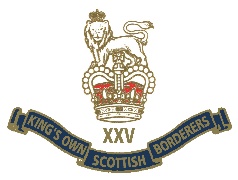 REGIMENTAL DIARY 2020As at 01 MAR 2020NEW EVENTS/INFORMATION ARE SHOWN IN REDDATEEVENTLOCATIONELIGIBLEPoCWed 26 FebStranraer Branch AGMStranraerStranraer MembersBob StuartBobjstuart2003@yahoo.co.ukSun 01 MarBorderers BreakfastCaley Picture House EdinburghALLEuan Scroggieedbrsec@talktalk.netSat 07 Mar1130London Branch AGM and LunchLondonThe Warwick public HouseLondon MembersIan GibbsIan-gibbs@btconnect.comSat 14 MarNI Branch meetingPalace Bks BelfastNI MembersJim ScottJimscott1955@hotmail.comFri 20 MarRaising of Regiment/Berwick Branch DinnerMarshall Meadows Hotel BerwickALLKen FraserKenfraser74@gmail.comFri 08 MayVE celebrationsCountrywideALLLocal CouncilsSat 09 May1800VE ConcertKinrossALLAndy Midlemissandymid@btinternet.comThur 14 May1800Branch General meetingTA centre Horseferry road LondonLondon MembersIan GibbsIan-gibbs@btconnect.comSun 24 MayThe KOSB Challenge Cup raceKelso racecourseOFFRS CLUBColin HoggColin.hogg25@btconnect.comFri 29 MayRegimental Golf meetingTorwoodlee Golf club GalashielsOFFRS CLUBAndrew Herbertsherbsandrew@yahoo.co.ukSat 30 MayBiennial DinnerEdnam house KelsoOFFRS CLUBColin HoggColin.hogg25@btconnect.comSat 20 JunNI Memorial dedicationPalace Barracks BelfastALLLance Thornton01289 331811secretary@kosb.co.ukSat 27 JunArmed Forces dayCountrywideALLLocal CouncilsWed 08 JulThe London LunchCaledonian Club LondonOFFRS CLUBIan GibbsIan-gibbs@btconnect.comFri 31 JulMinden Golf meetingMagdelene fields BerwickALLFred Leith07735475123Sat 01 AugMinden ParadeThe Barracks BerwickALLLance Thornton01289 331811secretary@kosb.co.ukThu 03 SeptMalaya veterans dinner (last one)Peebles Hydro HotelALLAvril Allisonavrilallison@uwclub.netFri 25 SeptPiper Laidlaw VC commemorationNorham ChurchALLLance Thornton01289 331811secretary@kosb.co.ukThur 08 OctBranch General meetingTA centre Horseferry road LondonLondon MembersIan GibbsIan-gibbs@btconnect.comSat 17 OctKOSB AGMBerwick upon TweedALLLance Thornton01289 331811secretary@kosb.co.ukSat 17 Oct LE DinnerMarshall Meadows Hotel BerwickLE OFFRSLance Thornton01289 331811secretary@kosb.co.ukThurs 05 NovOpening field of RemembranceWestminster AbbeyALLTicket onlyIan GibbsIan-gibbs@btconnect.comSat 07 Nov1100Cross plantingWestminster Abbey LondonALLIan GibbsIan-gibbs@btconnect.comSat 07 Nov1200Remembrance LunchVictory services club LondonALLIan GibbsIan-gibbs@btconnect.comSun 08 NovRemembrance ParadeCenotaph LondonALLTicket onlyJohn PullmanBoxcar123@btinternet.comSun 08 NovRemembrance ParadeBerwick Parish Church and War memorialALLLance Thornton01289 331811secretary@kosb.co.ukFri 13 NovCruickshank DinnerThe Buccleuch Arms St BoswellsALLLance Thornton01289 331811secretary@kosb.co.uk